МЕЖДУНАРОДНЫЙ КОНКУРС ПЕДАГОГИЧЕСКОГО МАСТЕРСТВА«ВРЕМЯ НАУКИ - 2015»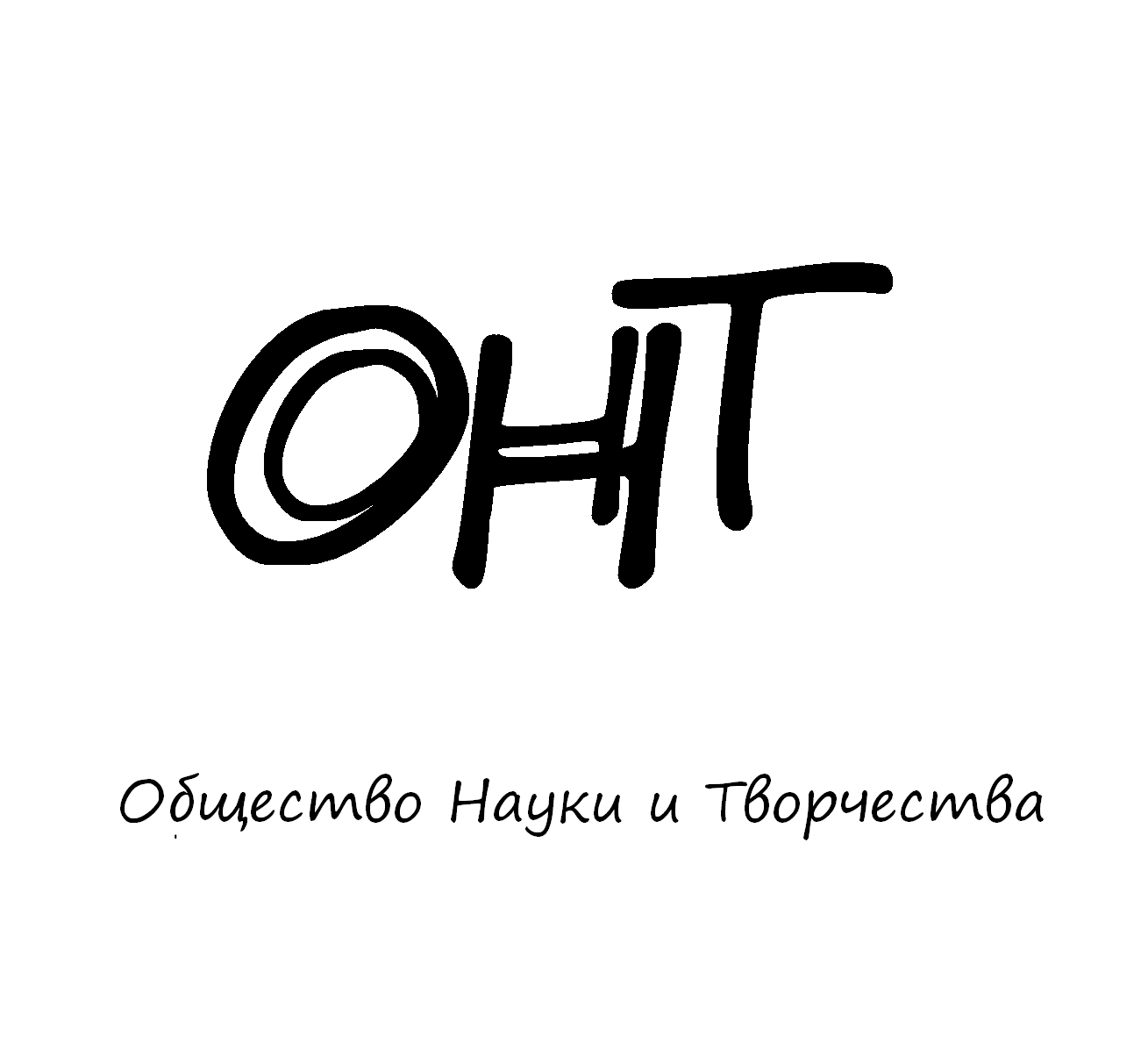 27 июня 2015 годаКАЗАНЬ Доброго времени суток!Приглашаем Вас принять участие в Международном конкурсе педагогов, учителей, преподавателей и научных руководителей «Время Науки - 2015».Смысл конкурса: в адрес оргкомитета конкурса высылаются в электронном варианте успехи (научные статьи, грамоты, сертификаты и дипломы) студентов (воспитанников, учеников и др.), которые были достигнуты под научным руководством участника конкурса (педагога, учителя, преподавателя). Оцениваются активность, «плодовитость», качество работы самого научного руководителя.Секции участия:- научные достижения;- спортивные достижения;- культурные достижения;- инновационные достижения;- достижения в бизнесе и работе;- творческие достижения.В секции будут объявлены победители. Минимальное количество призовых мест в каждой секции – 3 (1, 2, 3 место). При большом количестве участников количество призовых мест увеличивается.Каждый участник получает по итогам конкурса диплом участника/победителя конкурса – оригинал документа посредством Почты России.Условия участия в конкурсе:
1. Участником конкурса может быть только физическое лицо.2. Возраст участников не регламентируется.3. Количество заявок от одного участника не ограничено.4. Форма участия в конкурсе – заочная.5. Организационный взнос за участника из РФ  – 400 руб. Собранные средства используются для возмещения организационных, издательских, полиграфических расходов и расходов по пересылке материалов участникам конкурса. Оплачивать следует по банковским реквизитам, указанным ниже.6. Организационный взнос за участника из других стран  – 600 руб. Собранные средства используются для возмещения организационных, издательских, полиграфических расходов и расходов по пересылке материалов участникам конкурса. Оплата из зарубежных стран должна проходить по системам Western Union, Золотая Корона, Unistream. Перевод необходимо сделать на имя Кузьмин Сергей Владимирович, г. Казань (Kuzmin Sergey Vladimirovich, Kazan, Russia). 7. Конкурсные материалы представляются на конкурс по электронной почте на электронный адрес оргкомитета.8. Работы, не отвечающие условиям конкурса или представленные с нарушением требований, могут быть не приняты к рассмотрению.9. Рукописные материалы не рассматриваются.Порядок проведения мероприятия:
1. Прием конкурсных материалов до 26.06.2015 (включительно)2. На конкурс предоставляется:- заявка участника, которая должна носить имя «Заявка_(необходимо указать фамилию участника)», например, «Заявка_Петров» и т.д;- скан (копия) квитанции оплаты участия в конкурсе;- электронный вариант достижений студентов (воспитанников, школьников), т.е. сканы публикаций, дипломов, грамот, рекомендательных писем, благодарностей и иных документов, подтверждающих достижения в выбранной секции. Все файлы должны быть заархивированы  в ZIP или RAR-архив и носить имя «Порфтолио_(необходимо указать фамилию участника)», например, «Портфолио_Петров» и т.д.3. Все материалы высылаются на адрес электронной почты: ontvor@yandex.ru4. Приемная комиссия в течение нескольких дней должна написать письмо о том, что материалы приняты к участию в конкурсе. В случае неполучения ответа, просим Вас продублировать заявку на участие.5. Итоги конкурса будут доступны 27 июня:- по электронной почте;- на сайте on-tvor.ru- в официальной группе ОНТ Вконтакте: vk.com/ontvorОсобенности проведения конкурса:- минимальное количество документов, отправляемых на конкурс в качестве научной работы студентов (воспитанников, школьников) – 1;- основной язык материалов конкурса – русский, принимаются материалы также на английском, немецком, французском, армянском и украинском языках;- рассылка дипломов проходит в течение двух недель после подведения итогов конкурса;- конкурс проходит при поддержке Макеевского экономико-гуманитарного института       (г. Макеевка), об этом будет указано на дипломах участников и победителей конкурса.Оргкомитет конкурса:1. Айзикова И.А. - доктор филологических наук, профессор Томского государственного университета.2. Есаджанян Б.М. - академик АПСН (РФ), доктор педагогических наук, профессор Армянского государственного педагогического университета им. Х.Абовяна, Ереван.3. Амирханян М.Д. - доктор филологических наук, профессор Ереванского государственного лингвистического университета им. В.Я. Брюсова.4. Тер-Вартанов Э.Р. - кандидат философских наук, доцент Ереванского государственного лингвистического университета им. В.Я. Брюсова.5. Сафарян Ю.А. - доктор архитектуры, профессор, лауреат Госпремии СССР, Ереванский государственный университет архитектуры и строительства.6. Петросян В.С. - кандидат исторических наук, доцент Ереванского государственного университета.7. Геворкян С.Р. - доктор психологических наук, профессор, Армянский государственный педагогический университет им. Х.Абовяна, Ереван.8. Котова Н.И. - зав. кафедрой товароведения и экспертизы товаров Кемеровского института (филиала) РГТЭУ, к.т.н., профессор.9. Волженцева И.В. - академик УТА Украины, доктор психологических наук, профессор, зав. кафедрой психологии, Макеевский  экономико-гуманитарный институт.Заявка на участие в конкурсеСведения требуется  оформить в виде таблицы. Контакты:Телефон: 89503125696 – руководитель Общества Науки и Творчества Кузьмин Сергей Владимирович. Электронная почта: ontvor@yandex.ru. Сайт: on-tvor.ruБанковские реквизиты для оплаты оргвзноса (участникам из РФ):Представляем Вашему вниманию все научные мероприятия Общества Науки и Творчества в июне 2015 года:Конференции:24 июня. XXV Международная (заочная) научно – практическая конференция гуманитарных и общественных наук «Культура, наука и искусство в современном гуманитарном знании и художественном образовании»25 июня. XXV Международная (заочная) научно – практическая конференция «Юриспруденция в теории и на практике: вопросы совершенствования правовой грамотности»26 июня. XXV Международная (заочная) научно – практическая конференция «Психология и педагогика: продуктивное взаимодействие наук в образовательном процессе»27 июня. XXV Международная (заочная) научно – практическая конференция «Вопросы преобразования экономических взглядов в XXI веке: время перемен» 30 июня. XXV Международная (заочная) научно – практическая конференция по всем наукам «Теория и практика мирового научного знания в XXI веке»Публикации:1-30 июня. Международный научный журнал «SCIENCE TIME» (Выпуск №6/2015, РИНЦ)1-30 июня. Международный журнал коллективных монографий и объемных статей «Уникальные исследования  XXI  века» (Выпуск №6/2015, РИНЦ)1-30 июня. Международный сборник научных трудов «Интеграция мировых научных процессов как основа общественного прогресса» (Выпуск №26)Конкурсы:25  июня. Международный (заочный) конкурс образовательных инициатив «Просвещение»27  июня. Международный (заочный) конкурс педагогического мастерства «Время         науки - 2015»30  июня. Международный (заочный) конкурс научно-исследовательских работ              «Прозрение Науки - 2015»Олимпиады:18 – 23 июня. Международная (дистанционная) олимпиада по истории20 - 25 июня. Международная (дистанционная) олимпиада по юриспруденции23 – 28 июня. Международная (дистанционная) олимпиада по дисциплине «Финансы и кредит»Подробности: на сайте on-tvor.ru  в разделе «Мероприятия».Ф.И.О. участникаМесто работы (учебы)Должность Секция участияE-mailТелефон мобильныйКоличество представленных сканов (копий) документов на рассмотрениеАдрес, на который необходимо  высылать диплом (обязательно с указанием индекса и ФИО получателя)Источник, из которого Вы узнали об Обществе Науки и ТворчестваПолучатель:ИП Кузьмин Сергей Владимирович (указывать полностью)ИНН 165720091033Р/с: 40802810207010000094 Банк
получателя:ПАО "ИнтехБанк"БИК: 049205804К/с: 30101810700000000804Назначение платежа:За участие в конкурсе «Время Науки – 2015» (указать ФИО участника)Дополнительные способы оплаты:Кошелек Web Money: R338981268449Яндекс. Кошелек: 41001790968661Дополнительные способы оплаты:Кошелек Web Money: R338981268449Яндекс. Кошелек: 41001790968661